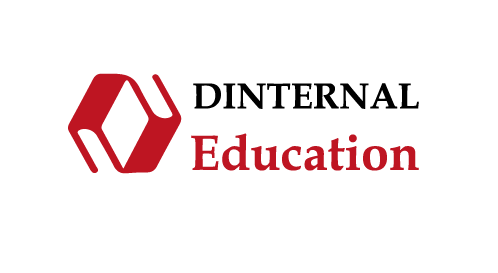              Міжнародний освітньо-методичний центр Дінтернал Ед’юкейшнКалендарно-тематичне планування до навчально-методичного комплексу High Note 1 (PEARSON)Навчальний рік   _____   Вчитель   ___________________________________ Клас  _________Календарно-тематичне планування: ______________________________ (Семестр 1)Календарно-тематичне планування: ______________________________ (Семестр 2)№ урокуДатаРозділст. НМКТема урокуОчікуваний результат На кінець уроку учні вмітимуть:Мовний інвентарМовний інвентарКомунікативна компетентністьКомунікативна компетентністьІнтегровані змістові лініїД.З.WB№ урокуДатаРозділст. НМКТема урокуОчікуваний результат На кінець уроку учні вмітимуть:ЛексикаГраматика/ ФонетикаСприймання на слух/ зорове сприйманняПисемна/усна взаємодія/продукуванняІнтегровані змістові лініїД.З.WBРозділ 0: Я і світ навколоТематика ситуативного країни та національності, мої особисті речі, родина та професії, на уроці англійської, розпорядок дня Ключові компетентності: спілкування іноземною мовою, соціальна та громадянська компетентностіРозділ 0: Я і світ навколоТематика ситуативного країни та національності, мої особисті речі, родина та професії, на уроці англійської, розпорядок дня Ключові компетентності: спілкування іноземною мовою, соціальна та громадянська компетентностіРозділ 0: Я і світ навколоТематика ситуативного країни та національності, мої особисті речі, родина та професії, на уроці англійської, розпорядок дня Ключові компетентності: спілкування іноземною мовою, соціальна та громадянська компетентностіРозділ 0: Я і світ навколоТематика ситуативного країни та національності, мої особисті речі, родина та професії, на уроці англійської, розпорядок дня Ключові компетентності: спілкування іноземною мовою, соціальна та громадянська компетентностіРозділ 0: Я і світ навколоТематика ситуативного країни та національності, мої особисті речі, родина та професії, на уроці англійської, розпорядок дня Ключові компетентності: спілкування іноземною мовою, соціальна та громадянська компетентностіРозділ 0: Я і світ навколоТематика ситуативного країни та національності, мої особисті речі, родина та професії, на уроці англійської, розпорядок дня Ключові компетентності: спілкування іноземною мовою, соціальна та громадянська компетентностіРозділ 0: Я і світ навколоТематика ситуативного країни та національності, мої особисті речі, родина та професії, на уроці англійської, розпорядок дня Ключові компетентності: спілкування іноземною мовою, соціальна та громадянська компетентностіРозділ 0: Я і світ навколоТематика ситуативного країни та національності, мої особисті речі, родина та професії, на уроці англійської, розпорядок дня Ключові компетентності: спілкування іноземною мовою, соціальна та громадянська компетентностіРозділ 0: Я і світ навколоТематика ситуативного країни та національності, мої особисті речі, родина та професії, на уроці англійської, розпорядок дня Ключові компетентності: спілкування іноземною мовою, соціальна та громадянська компетентностіРозділ 0: Я і світ навколоТематика ситуативного країни та національності, мої особисті речі, родина та професії, на уроці англійської, розпорядок дня Ключові компетентності: спілкування іноземною мовою, соціальна та громадянська компетентностіРозділ 0: Я і світ навколоТематика ситуативного країни та національності, мої особисті речі, родина та професії, на уроці англійської, розпорядок дня Ключові компетентності: спілкування іноземною мовою, соціальна та громадянська компетентностіРозділ 0: Я і світ навколоТематика ситуативного країни та національності, мої особисті речі, родина та професії, на уроці англійської, розпорядок дня Ключові компетентності: спілкування іноземною мовою, соціальна та громадянська компетентностіUnit 0Аст. 4-5, 160Розповідь про себе Запитувати та давати відповідь на запитання про ім’я, вік, національність.Країни та національностіSubject pronouns, to beSubject pronouns, to beЧитання: розуміння загальної та виокремлення специфічної інформації у тексті.Читання: розуміння загальної та виокремлення специфічної інформації у тексті.Говоріння: запитувати та давати відповідь на запитання про ім’я, вік, національність.Громадянська відповідальністьПідручникСт.160-161Впр.1Unit 0Аст.5, 160Особиста інформаціяПисати особисте онлайн портфоліоSubject pronouns, to beSubject pronouns, to beАудіювання: заповнення пропусківАудіювання: заповнення пропусківПисьмо:Писати коротке особисте онлайн портфоліоГромадянська відповідальністьПідручникСт.5Впр.10Unit 0Вст. 6-7, 160Особисті речіВиокремлювати загальну та детальну інформацію у прочитаному тексті.Особисті речі, базові прикметникиPlural NounsPlural NounsЧитання:Виокремлення детальної інформації з текстуЧитання:Виокремлення детальної інформації з текстуГромадянська відповідальністьст.160-161впр.2Unit 0Вст.7, 160Особисті речіПисати пост про свої  любимі особисті речіArticlesArticlesАудіювання:Виокремлення детальної інформації з почутогоАудіювання:Виокремлення детальної інформації з почутогоПисьмо: написати пост про свої любимі особисті речіСт.160-161Впр.3,4Unit 0Сст. 8, 160Моя родинаЗапитувати та розповідати про особисті речі  Члени сім’їPossessive adjectives, Possessive’sPossessive adjectives, Possessive’sЧитання: загальне та детальне розуміння прочитаногоЧитання: загальне та детальне розуміння прочитаногоГоворіння:Кому належать речі у класі ПідручникСт.161Впр.5,6Unit 0Сст. 9, 160Професії моїх родичівРозмовляти про професії родичів. ПрофесіїHave gotHave gotАудіювання:Загальне розуміння почутогоАудіювання:Загальне розуміння почутогоГоворіння: розмовляти про членів родини та їх професіїПідручникСт.161Впр.7Ст.9-впр.14Unit 0Dст.10, 161Мій клас Вміти давати інструкції  Інструкції вчителя на уроціImperatives.Object pronounsImperatives.Object pronounsАудіювання:Загальне розуміння почутогоАудіювання:Загальне розуміння почутогоГоворіння:інструкціїПідручникст. 161впр. 8Unit 0EСт.11Мій розпорядок дняРозмовляти про час та розпорядок дняДні тижня, місяці, пори року, години, датиOrdinal NumbersOrdinal NumbersАудіювання:Загальне та детальне розуміння почутогоАудіювання:Загальне та детальне розуміння почутогоГоворіння:Розпитувати про дні народження, про часПідручникСт.11Впр.3Розділ 1: Відпочинок, спорт і дозвілляТематика ситуативного спілкування: розпорядок дня, хобі та дозвілля, вподобанняКлючові компетентності: спілкування іноземною мовою, соціальна та громадянська компетентності, інформаційно-цифрова компетентність, екологічна грамотність і здорове життяРозділ 1: Відпочинок, спорт і дозвілляТематика ситуативного спілкування: розпорядок дня, хобі та дозвілля, вподобанняКлючові компетентності: спілкування іноземною мовою, соціальна та громадянська компетентності, інформаційно-цифрова компетентність, екологічна грамотність і здорове життяРозділ 1: Відпочинок, спорт і дозвілляТематика ситуативного спілкування: розпорядок дня, хобі та дозвілля, вподобанняКлючові компетентності: спілкування іноземною мовою, соціальна та громадянська компетентності, інформаційно-цифрова компетентність, екологічна грамотність і здорове життяРозділ 1: Відпочинок, спорт і дозвілляТематика ситуативного спілкування: розпорядок дня, хобі та дозвілля, вподобанняКлючові компетентності: спілкування іноземною мовою, соціальна та громадянська компетентності, інформаційно-цифрова компетентність, екологічна грамотність і здорове життяРозділ 1: Відпочинок, спорт і дозвілляТематика ситуативного спілкування: розпорядок дня, хобі та дозвілля, вподобанняКлючові компетентності: спілкування іноземною мовою, соціальна та громадянська компетентності, інформаційно-цифрова компетентність, екологічна грамотність і здорове життяРозділ 1: Відпочинок, спорт і дозвілляТематика ситуативного спілкування: розпорядок дня, хобі та дозвілля, вподобанняКлючові компетентності: спілкування іноземною мовою, соціальна та громадянська компетентності, інформаційно-цифрова компетентність, екологічна грамотність і здорове життяРозділ 1: Відпочинок, спорт і дозвілляТематика ситуативного спілкування: розпорядок дня, хобі та дозвілля, вподобанняКлючові компетентності: спілкування іноземною мовою, соціальна та громадянська компетентності, інформаційно-цифрова компетентність, екологічна грамотність і здорове життяРозділ 1: Відпочинок, спорт і дозвілляТематика ситуативного спілкування: розпорядок дня, хобі та дозвілля, вподобанняКлючові компетентності: спілкування іноземною мовою, соціальна та громадянська компетентності, інформаційно-цифрова компетентність, екологічна грамотність і здорове життяРозділ 1: Відпочинок, спорт і дозвілляТематика ситуативного спілкування: розпорядок дня, хобі та дозвілля, вподобанняКлючові компетентності: спілкування іноземною мовою, соціальна та громадянська компетентності, інформаційно-цифрова компетентність, екологічна грамотність і здорове життяРозділ 1: Відпочинок, спорт і дозвілляТематика ситуативного спілкування: розпорядок дня, хобі та дозвілля, вподобанняКлючові компетентності: спілкування іноземною мовою, соціальна та громадянська компетентності, інформаційно-цифрова компетентність, екологічна грамотність і здорове життяРозділ 1: Відпочинок, спорт і дозвілляТематика ситуативного спілкування: розпорядок дня, хобі та дозвілля, вподобанняКлючові компетентності: спілкування іноземною мовою, соціальна та громадянська компетентності, інформаційно-цифрова компетентність, екологічна грамотність і здорове життяРозділ 1: Відпочинок, спорт і дозвілляТематика ситуативного спілкування: розпорядок дня, хобі та дозвілля, вподобанняКлючові компетентності: спілкування іноземною мовою, соціальна та громадянська компетентності, інформаційно-цифрова компетентність, екологічна грамотність і здорове життяUnit 1Аст.12-13, 162Який у тебе розпорядок дня?Використовувати Present Simple  у розмові про розпорядок дняСлова та фрази пов’язані з щоденними діямиPresent Simple: affirmative and negativePresent Simple: affirmative and negativeЧитання: загальне розуміння прочитаногоЧитання: загальне розуміння прочитаногоГоворіння:Обговорення в парах як твій робочий день відрізняється від описів у постах інших людейЗдоров’я і безпекаСт.4-5Впр.1-6Unit 1Аст.12-13, 162Твій типовий вихіднийРозповідати про свій розпорядок дняСлова та фрази пов’язані з щоденними діямиPresent Simple: affirmative and negativePresent Simple: affirmative and negativeАудіювання: прослуховування інтерв’ю та переказ почутого . Аудіювання: прослуховування інтерв’ю та переказ почутого . Говоріння: в парах обговорювати свій вихідний деньст.5впр.7-10Unit1Bст.14, 162Хобі та дозвілля. Розповідати про хобі  та проведення вільного часуСлова та фрази пов’язані з  хобі  та проведенням вільного часуFrequency expressionsFrequency expressionsАудіювання:Виокремлення конкретної інформації з почутогоАудіювання:Виокремлення конкретної інформації з почутогоГоворіння: практика використання Frequency expressions  у розповіді про частоту виконання тих чи інших дій ст.6впр.1-6Unit1Cст.15, 162Наскільки ти залежний від телефону? Ставити запитання та давати відповіді про свої будні з використанням прислівників частотностіAdverbs of FrequencyPresent Simple: questions Adverbs of FrequencyPresent Simple: questions Читання :Підбір пропущених прислівників частотності по контекстуЧитання :Підбір пропущених прислівників частотності по контекстуГоворіння:Обговорення в парах своєї залежності від телефонуст.7впр.1-7Unit1Dст.16-17Стереотипи  тинейджерів стосовно дорослих.Розмовляти про стереотипиФразові дієсловаЧитання:Загальне та детальне розуміння прочитаногоЧитання:Загальне та детальне розуміння прочитаногоГоворіння:Обговорення в групах стереотипів тинейджерів стосовно дорослих.Громадянська відповідальністьст.8-9впр.1-7Unit1ст.150Проведення вільного часу на островіВідео урокОбговорювати життя тинейджерів у місті та в сільській місцевостіЛексика по темі дозвілля.Аудіювання:Загальне та детальне розуміння почутого.Читання:Загальне розуміння прочитаногоАудіювання:Загальне та детальне розуміння почутого.Читання:Загальне розуміння прочитаногоГоворіння:Обговорення в групах переваг та недоліків життя тинейджерів у місті та селіПідручникСт.150Впр.9Unit1Eст.18Що б ти подарував товаришу на День Народження?Розмовляти про вподобанняВирази для вираження вподобаньV+ingAfter : like,love, enjoy,hate, can’t stand, don’t mind V+ingAfter : like,love, enjoy,hate, can’t stand, don’t mind Аудіювання:Загальне розуміння почутого.Аудіювання:Загальне розуміння почутого.Говоріння:Рольова гра: що подаруємо другу на Д.Н.?Підприємливість та фінансова грамотністьСт.10Впр.1-5Unit1Fст.19Чим ти любиш займатись?Розмовляти про вподобання, які приносять тобі задоволенняЛексика по темі дозвілляЧитання:Загальне розуміння прочитаногоАудіювання:Загальне розуміння почутого та виокремлення конкретної інформації.Читання:Загальне розуміння прочитаногоАудіювання:Загальне розуміння почутого та виокремлення конкретної інформації.Говоріння:Обговорення в парах тих занять, які вам приносять задоволенняЗдоров’я і безпекаСт.11Впр.1-8Unit1Gст.20Особисте портфоліоПисати особисте портфоліоЧитання:Загальне розуміння прочитаногоЧитання:Загальне розуміння прочитаногоПисьмо:Особисте портфоліоГромадянська відповідальністьСт.12Впр.1-6Unit1ст.21-22, 172Пригадаймо вивчене!Wordlist, Use of English Revision 01Оцінювати власний поступ у навчанні.ст.13Впр.1-5Unit1ст.23Пригадаймо вивчене!Revision 01Оцінювати власний поступ у навчанні.Читання: множинний вибірЧитання: множинний вибірГоворіння:Обговорення в парах будніх та вихіднихПисьмо:Електронний лист другуст.15Впр.1-6Unit1Підсумковий урокТестРозділ 2: Я та мій дімТематика ситуативного спілкування: мій дім та дім моєї мрії, кімнати та меблі, прибирання дому, сусідиКлючові компетентності: соціальна та громадянська компетентності, ініціативність і підприємливість, спілкування іноземною мовоюРозділ 2: Я та мій дімТематика ситуативного спілкування: мій дім та дім моєї мрії, кімнати та меблі, прибирання дому, сусідиКлючові компетентності: соціальна та громадянська компетентності, ініціативність і підприємливість, спілкування іноземною мовоюРозділ 2: Я та мій дімТематика ситуативного спілкування: мій дім та дім моєї мрії, кімнати та меблі, прибирання дому, сусідиКлючові компетентності: соціальна та громадянська компетентності, ініціативність і підприємливість, спілкування іноземною мовоюРозділ 2: Я та мій дімТематика ситуативного спілкування: мій дім та дім моєї мрії, кімнати та меблі, прибирання дому, сусідиКлючові компетентності: соціальна та громадянська компетентності, ініціативність і підприємливість, спілкування іноземною мовоюРозділ 2: Я та мій дімТематика ситуативного спілкування: мій дім та дім моєї мрії, кімнати та меблі, прибирання дому, сусідиКлючові компетентності: соціальна та громадянська компетентності, ініціативність і підприємливість, спілкування іноземною мовоюРозділ 2: Я та мій дімТематика ситуативного спілкування: мій дім та дім моєї мрії, кімнати та меблі, прибирання дому, сусідиКлючові компетентності: соціальна та громадянська компетентності, ініціативність і підприємливість, спілкування іноземною мовоюРозділ 2: Я та мій дімТематика ситуативного спілкування: мій дім та дім моєї мрії, кімнати та меблі, прибирання дому, сусідиКлючові компетентності: соціальна та громадянська компетентності, ініціативність і підприємливість, спілкування іноземною мовоюРозділ 2: Я та мій дімТематика ситуативного спілкування: мій дім та дім моєї мрії, кімнати та меблі, прибирання дому, сусідиКлючові компетентності: соціальна та громадянська компетентності, ініціативність і підприємливість, спілкування іноземною мовоюРозділ 2: Я та мій дімТематика ситуативного спілкування: мій дім та дім моєї мрії, кімнати та меблі, прибирання дому, сусідиКлючові компетентності: соціальна та громадянська компетентності, ініціативність і підприємливість, спілкування іноземною мовоюРозділ 2: Я та мій дімТематика ситуативного спілкування: мій дім та дім моєї мрії, кімнати та меблі, прибирання дому, сусідиКлючові компетентності: соціальна та громадянська компетентності, ініціативність і підприємливість, спілкування іноземною мовоюРозділ 2: Я та мій дімТематика ситуативного спілкування: мій дім та дім моєї мрії, кімнати та меблі, прибирання дому, сусідиКлючові компетентності: соціальна та громадянська компетентності, ініціативність і підприємливість, спілкування іноземною мовоюРозділ 2: Я та мій дімТематика ситуативного спілкування: мій дім та дім моєї мрії, кімнати та меблі, прибирання дому, сусідиКлючові компетентності: соціальна та громадянська компетентності, ініціативність і підприємливість, спілкування іноземною мовоюUnit 2Aст. 24-25, 162Мій дім.Розповідати про свій дім Лексика по темі дімГраматика:There is\there are with some and anyГраматика:There is\there are with some and anyЧитання: загальне та детальне розуміння прочитаногоЧитання: загальне та детальне розуміння прочитаногоГоворіння: в парах описувати свій дімСт.16-17Впр.1-6Unit 2Aст. 25Дім моєї мрії Описувати дім своєї мрії.Граматика:There is\there are with some and anyГраматика:There is\there are with some and anyАудіювання:вичленення конкретної інформації з почутогоАудіювання:вичленення конкретної інформації з почутогоГоворіння: в парах описувати дім своєї мріїЗдоров’я і безпекаСт.17Впр.7-10Unit 2Bст. 26, 175,176Кімнати та меблі Розповідати про меблі в своїх кімнатах та їх розташування Лексика по  темі кімнати, меблі.Читання: загальне розуміння текстуАудіювання: вичленення конкретної інформації з почутогоЧитання: загальне розуміння текстуАудіювання: вичленення конкретної інформації з почутогоГоворіння: в парах ставити запитання про місцезнаходження предметів з використанням прийменників місцяСт.18Впр.1-6Unit 2Cст. 27, 163Ти готовий покинути свій дім?.Розповідати про прибирання дому Лексика по темі прибирання домуCan\can’tCan\can’tЧитання: загальне розуміння текстуАудіювання: виокремлення конкретної інформації з почутогоЧитання: загальне розуміння текстуАудіювання: виокремлення конкретної інформації з почутогоГоворіння: обговорення в парах своєї готовності жити самостійноГромадянська відповідальністьСт.19Впр.1-6Unit 2Dст. 28-29За чим ти сумуєш коли далеко від дому?Спрогнозувати, про що буде текст. Розмовляти про дімСлова та фрази, пов’язані з темою дім Читання: детальне розуміння прочитаногоЧитання: детальне розуміння прочитаногоГоворіння: обговорення в парах речей, які для вас важливі вдома.Ст.20-21Впр.1-3Unit 2Dст. 28-29Ідеальні сусіди. Які вони?Розмовляти про своїх сусідів.Описові прикметникиЧитання:Підбір пропущених слів по контекстуЧитання:Підбір пропущених слів по контекстуГоворіння: обговорення в парах поняття ідеальних сусідівСт.20-21Впр.4-7Unit 2Dст. 151Відеоурок:Які твої мінімальні вимоги до житла?Обговорювати мінімальні вимоги до житла. Лексика до теми житлоАудіювання:Детальне розуміння почутого.Аудіювання:Детальне розуміння почутого.Письмо: написати опис мікро-житлаГоворіння : обговорення в групах мінімальних вимог до житлаПідручникСт.151Впр.8Unit 2Eст. 30Сусіди по кімнаті.Описувати сусідів по кімнаті Лексика по темі сусідствоАудіювання: прослухати інтерв’ю та визначити детальну та загальну інформацію в ньому.Аудіювання: прослухати інтерв’ю та визначити детальну та загальну інформацію в ньому.Говоріння: проведення анкетування в групах для пошуку ідеального співмешканця.Ст.22Впр.1-9Unit 2Fст. 31Опис житла для здачі в орендуРозпитувати про дім чи квартируFunctional Language: Asking for informationАудіювання: розуміння загальної інформації у переглянутому відео. Аудіювання: розуміння загальної інформації у переглянутому відео. Говоріння: відпрацювати фрази для розпитування про житло.Підприємливість та фінансова грамотністьСт.23Впр.1-5Unit 2Gст. 32Написання опису кімнати Писати опис своєї спальні  Типові фрази та речення для написання опису житлаЧитання:Загальне та детальне розуміння прочитаногоЧитання:Загальне та детальне розуміння прочитаногоПисьмо: написати опис своєї спальніСт.24Впр.1-5Unit 2ст. 33, 34Пригадаймо вивчене!Wordlist, Revision 02Оцінювати власний поступ у навчанні.Ст.25Впр.1-7Unit 2ст. 35, 172Пригадаймо вивчене!Use of English, Revision 02Оцінювати власний поступ у навчанні.Ст.27Впр.1-6Unit 2ст. 35Пригадаймо вивчене!Revision 02Оцінювати власний поступ у навчанні.Аудіювання: виокремлення потрібної інформації з почутого(заповнення пропусків)Аудіювання: виокремлення потрібної інформації з почутого(заповнення пропусків)Говоріння:Рольова гра- здача квартири в орендупідручникСт.35Впр.10Unit 2ст. 36-37Life skillsЯк уникнути марнування часуЗнати фактори, які впливають на марнування часу  Читання: розуміти  загальну та детальну інформацію у тексті Читання: розуміти  загальну та детальну інформацію у тексті Говоріння:Обговорення в парах своїх звичок навчанняПідручникСт.37Впр.6Unit 2ст. 36-37Life skillsЯк уникнути марнування часуСкласти план на тиждень  Письмо: план на тижденьПідручникСт.37Впр.8Розділ 3: Їжа, харчуванняТематика ситуативного спілкування: любима їжа, дієта, ціни на продукти, у кафе, боротьба з марнуванням їжіКлючові компетентності: соціальна та громадянська компетентності, ініціативність і підприємливість, спілкування іноземною мовою, екологічна грамотність і здорове життя, математична грамотністьРозділ 3: Їжа, харчуванняТематика ситуативного спілкування: любима їжа, дієта, ціни на продукти, у кафе, боротьба з марнуванням їжіКлючові компетентності: соціальна та громадянська компетентності, ініціативність і підприємливість, спілкування іноземною мовою, екологічна грамотність і здорове життя, математична грамотністьРозділ 3: Їжа, харчуванняТематика ситуативного спілкування: любима їжа, дієта, ціни на продукти, у кафе, боротьба з марнуванням їжіКлючові компетентності: соціальна та громадянська компетентності, ініціативність і підприємливість, спілкування іноземною мовою, екологічна грамотність і здорове життя, математична грамотністьРозділ 3: Їжа, харчуванняТематика ситуативного спілкування: любима їжа, дієта, ціни на продукти, у кафе, боротьба з марнуванням їжіКлючові компетентності: соціальна та громадянська компетентності, ініціативність і підприємливість, спілкування іноземною мовою, екологічна грамотність і здорове життя, математична грамотністьРозділ 3: Їжа, харчуванняТематика ситуативного спілкування: любима їжа, дієта, ціни на продукти, у кафе, боротьба з марнуванням їжіКлючові компетентності: соціальна та громадянська компетентності, ініціативність і підприємливість, спілкування іноземною мовою, екологічна грамотність і здорове життя, математична грамотністьРозділ 3: Їжа, харчуванняТематика ситуативного спілкування: любима їжа, дієта, ціни на продукти, у кафе, боротьба з марнуванням їжіКлючові компетентності: соціальна та громадянська компетентності, ініціативність і підприємливість, спілкування іноземною мовою, екологічна грамотність і здорове життя, математична грамотністьРозділ 3: Їжа, харчуванняТематика ситуативного спілкування: любима їжа, дієта, ціни на продукти, у кафе, боротьба з марнуванням їжіКлючові компетентності: соціальна та громадянська компетентності, ініціативність і підприємливість, спілкування іноземною мовою, екологічна грамотність і здорове життя, математична грамотністьРозділ 3: Їжа, харчуванняТематика ситуативного спілкування: любима їжа, дієта, ціни на продукти, у кафе, боротьба з марнуванням їжіКлючові компетентності: соціальна та громадянська компетентності, ініціативність і підприємливість, спілкування іноземною мовою, екологічна грамотність і здорове життя, математична грамотністьРозділ 3: Їжа, харчуванняТематика ситуативного спілкування: любима їжа, дієта, ціни на продукти, у кафе, боротьба з марнуванням їжіКлючові компетентності: соціальна та громадянська компетентності, ініціативність і підприємливість, спілкування іноземною мовою, екологічна грамотність і здорове життя, математична грамотністьРозділ 3: Їжа, харчуванняТематика ситуативного спілкування: любима їжа, дієта, ціни на продукти, у кафе, боротьба з марнуванням їжіКлючові компетентності: соціальна та громадянська компетентності, ініціативність і підприємливість, спілкування іноземною мовою, екологічна грамотність і здорове життя, математична грамотністьРозділ 3: Їжа, харчуванняТематика ситуативного спілкування: любима їжа, дієта, ціни на продукти, у кафе, боротьба з марнуванням їжіКлючові компетентності: соціальна та громадянська компетентності, ініціативність і підприємливість, спілкування іноземною мовою, екологічна грамотність і здорове життя, математична грамотністьРозділ 3: Їжа, харчуванняТематика ситуативного спілкування: любима їжа, дієта, ціни на продукти, у кафе, боротьба з марнуванням їжіКлючові компетентності: соціальна та громадянська компетентності, ініціативність і підприємливість, спілкування іноземною мовою, екологічна грамотність і здорове життя, математична грамотністьUnit 3Aст.38-39, 163Яка дієта підходить тобі? Розповідати про любиму їжу  Лексика по темі : їжа Лексика по темі : їжа Countable and uncountable nouns with some\any\noЧитання:Загальне розуміння прочитаногоЧитання:Загальне розуміння прочитаногоГоворіння:Обговорення в парах своїх вподобань щодо їжіЗдоров’я та безпекаПідприємливість та фінансова грамотністьст.28впр.1-5Unit 3Aст.38-39, 163Як ти щоденно харчуєшся?Розповідати про свою щоденну їжу використовуючи злічувані та незлічувані іменникиCountable and uncountable nouns with some\any\noАудіювання: загальне розуміння та вичленення конкретної інформації з почутого Говоріння: обговорення в парах свого щоденного харчуванняГоворіння: обговорення в парах свого щоденного харчуванняЗдоров’я та безпекаПідприємливість та фінансова грамотністьст.29впр.6-10Unit 3Bст.40Покупки продуктівПовідомляти про продукти, контейнери, ціниЛексика по темі: контейнери, ціниЛексика по темі: контейнери, ціниГоворіння: рольова гра-покупка продуктівГоворіння: рольова гра-покупка продуктівЗдоров’я та безпекаПідприємливість та фінансова грамотністьст.30впр.1-5Unit 3Cст.40-41, 175-176У кафеЗамовляти їжу та напої у кафеВирази для замовляння їжі  та приймання замовленьВирази для замовляння їжі  та приймання замовленьАудіювання:Загальне та детальне розуміння почутого Говоріння: обговорення в парах з ким , як часто та  які кафе ви відвідуєтеГоворіння: обговорення в парах з ким , як часто та  які кафе ви відвідуєтест.31впр.1-3Unit 3Cст.41Замовлення їжі та напоїв у кафеЗамовляти їжу та напитки у кафеВирази для замовляння їжі  та приймання замовленьВирази для замовляння їжі  та приймання замовленьЧитання:Загальне та детальне розуміння прочитаногоГоворіння: рольова гра- замовлення їжі в кафеГоворіння: рольова гра- замовлення їжі в кафест.31впр.4,5Unit 3Dст.42Зупинімо марнування їжі! Розмовляти про кількість їжіЛексика по темі : їжаЛексика по темі : їжаQuantifiers: a lot of, too many, too much, a few, a little, not many, not muchАудіювання: загальне розуміння почутогоЧитання: виокремлення конкретної інформації з прочитаногоГоворіння: обговорення в парах проблеми марнування їжіГоворіння: обговорення в парах проблеми марнування їжіЕкологічна безпека і сталий розвитокст.32впр.1-6Unit 3Eст.43Професії, пов’язані з продуктовою галуззюВизначати основну ідею радіо інтерв’ю та розмовляти про їжу та людей Лексика по темі :Професії, посудЛексика по темі :Професії, посудАудіювання: загальне та детальне розуміння почутого Говоріння: обговорення в парах своїх звичок в харчуванніГоворіння: обговорення в парах своїх звичок в харчуванніст.33впр.1-9Unit 3Fст.44-45Що ти знаєш про етичні ресторани?Виокремлювати специфічну інформацію у текстіФразові дієсловаФразові дієсловаЧитання : виокремлення специфічної інформації у текстіГоворіння: обговорювати типи ресторанів, які ви відвідуєте.Говоріння: обговорювати типи ресторанів, які ви відвідуєте.Підприємливість та фінансова грамотністьст.34-35впр.1-3Unit 3Fст.44-45Боротьба з марнуванням їжіРозмовляти про рестораниАудіювання:Виокремлювати специфічну інформацію в почутомуГоворіння: обговорювати в парах переваги мобільного додатку TGTG для ресторанів Говоріння: обговорювати в парах переваги мобільного додатку TGTG для ресторанів ст.34впр.4, 5Unit 3Ст.152Відеоурок: Як зупинити марнування їжі?Розмовляти про способи боротьби з марнуванням їжіЛексика по темі: їжа, рестораниЛексика по темі: їжа, рестораниАудіювання:вичленення конкретної інформації та детальне розуміння почутого Говоріння: обговорення в групах Що робити з протермінованими продуктами?Письмо: писати відгук про ресторанГоворіння: обговорення в групах Що робити з протермінованими продуктами?Письмо: писати відгук про ресторанПідручникСт.152Впр.8Unit 3Gст.46Вчимося писати відгук про кафеПисати відгук про кафеЧитання: детальне розуміння прочитаногоПисьмо: написати відгук про кафеПисьмо: написати відгук про кафест.36впр.1-4Ст.142-143Culture SpotТрадиції харчування у БританіїРозповідати про традиції харчування у БританіїстравистравиЧитання:Загальне та детальне розуміння прочитаногоГоворіння:Обговорення в парах традицій харчування в БританіїГоворіння:Обговорення в парах традицій харчування в БританіїпроектСт.142-143Culture SpotТрадиції харчування у твоїй країніРозповідати про традиції харчування в УкраїністравистравиАудіювання:вичленення конкретної інформації з почутогоГоворіння:Обговорення в групах традицій харчування вУкраїніГоворіння:Обговорення в групах традицій харчування вУкраїніпроектUnit 3Ст.47-48Пригадаймо вивчене!Wordlist, Revision 03Оцінювати власний поступ у навчанні.Ст.37Впр.1-6Unit 3Ст.48,172WB-ст.39Пригадаймо вивчене!Use of English, Revision 03Оцінювати власний поступ у навчанні.Письмо: написання електронного листаПисьмо: написання електронного листаПідручникСт. 49Впр.12Unit 3Ст.49Підсумковий урокОцінювати власний поступ у навчанні.Читання: виокремлення конкретної інформації у тексті та детальне розуміння тексту( відповіді на запитання, заповнення пропусків)Говоріння: відповіді на запитання про їжуГоворіння: відповіді на запитання про їжуСт.38Впр.1-3Розділ 4: Шкільне життяТематика ситуативного спілкування: навчання, школа, навчальні предмети та приладдя, добирання до школи, Ключові компетентності: соціальна та громадянська компетентності, ініціативність і підприємливість, спілкування іноземною мовоюРозділ 4: Шкільне життяТематика ситуативного спілкування: навчання, школа, навчальні предмети та приладдя, добирання до школи, Ключові компетентності: соціальна та громадянська компетентності, ініціативність і підприємливість, спілкування іноземною мовоюРозділ 4: Шкільне життяТематика ситуативного спілкування: навчання, школа, навчальні предмети та приладдя, добирання до школи, Ключові компетентності: соціальна та громадянська компетентності, ініціативність і підприємливість, спілкування іноземною мовоюРозділ 4: Шкільне життяТематика ситуативного спілкування: навчання, школа, навчальні предмети та приладдя, добирання до школи, Ключові компетентності: соціальна та громадянська компетентності, ініціативність і підприємливість, спілкування іноземною мовоюРозділ 4: Шкільне життяТематика ситуативного спілкування: навчання, школа, навчальні предмети та приладдя, добирання до школи, Ключові компетентності: соціальна та громадянська компетентності, ініціативність і підприємливість, спілкування іноземною мовоюРозділ 4: Шкільне життяТематика ситуативного спілкування: навчання, школа, навчальні предмети та приладдя, добирання до школи, Ключові компетентності: соціальна та громадянська компетентності, ініціативність і підприємливість, спілкування іноземною мовоюРозділ 4: Шкільне життяТематика ситуативного спілкування: навчання, школа, навчальні предмети та приладдя, добирання до школи, Ключові компетентності: соціальна та громадянська компетентності, ініціативність і підприємливість, спілкування іноземною мовоюРозділ 4: Шкільне життяТематика ситуативного спілкування: навчання, школа, навчальні предмети та приладдя, добирання до школи, Ключові компетентності: соціальна та громадянська компетентності, ініціативність і підприємливість, спілкування іноземною мовоюРозділ 4: Шкільне життяТематика ситуативного спілкування: навчання, школа, навчальні предмети та приладдя, добирання до школи, Ключові компетентності: соціальна та громадянська компетентності, ініціативність і підприємливість, спілкування іноземною мовоюРозділ 4: Шкільне життяТематика ситуативного спілкування: навчання, школа, навчальні предмети та приладдя, добирання до школи, Ключові компетентності: соціальна та громадянська компетентності, ініціативність і підприємливість, спілкування іноземною мовоюРозділ 4: Шкільне життяТематика ситуативного спілкування: навчання, школа, навчальні предмети та приладдя, добирання до школи, Ключові компетентності: соціальна та громадянська компетентності, ініціативність і підприємливість, спілкування іноземною мовоюРозділ 4: Шкільне життяТематика ситуативного спілкування: навчання, школа, навчальні предмети та приладдя, добирання до школи, Ключові компетентності: соціальна та громадянська компетентності, ініціативність і підприємливість, спілкування іноземною мовоюUnit 4Aст.50-51, 164Приміщення школи, класні кабінетиРозповідати про події, які відбуваються в даний момент або тимчасовоЛексика по темі: приміщення школиЛексика по темі: приміщення школиPresent Continuous for actions happening nowАудіювання: загальне розуміння почутогост.40впр.1-5Unit 4Aст.50-51, 164Ти вивчаєш щось нове в даний момент?Розповідати про події, які відбуваються в даний момент або тимчасовоВирази класного вжиткуВирази класного вжиткуPresent Continuous for actions happening nowАудіювання: загальне розуміння почутого Говоріння: розмовляти в парах про дії, які ви виконуєте тимчасово або заразГоворіння: розмовляти в парах про дії, які ви виконуєте тимчасово або заразст.41впр.6-10Unit 4Bст.52Навчальні предмети та шкільне приладдяРозмовляти про школу, навчальні предмети та шкільне приладдяЛексика по темі: навчальні предмети, шкільне приладдяЛексика по темі: навчальні предмети, шкільне приладдяАудіювання: загальне розуміння та виокремлення конкретної інформації з почутогоГоворіння: обговорення в групах шкільного життя та навчанняГоворіння: обговорення в групах шкільного життя та навчанняСт.42Впр.1-5 Unit 4Cст.53Нестандартні уроки у школіРозмовляти про регулярні дії та дії, які відбуваються в даний момент.Present Simple and Present ContinuousЧитання: загальне розуміння прочитаногоГоворіння:Розмовляти в парах про дії, які відбуваються в даний момент або звиклоГоворіння:Розмовляти в парах про дії, які відбуваються в даний момент або звиклост. 43впр.1-5Unit 4Dст.54-55Що має значення при виборі школи?Виокремлювати специфічну інформацію у статті.Лексика та вирази по темі: навчанняЧитання: загальне розуміння прочитаного та виокремлення детальної інформації у статті Читання: загальне розуміння прочитаного та виокремлення детальної інформації у статті Говоріння: Обговорення в групах факторів, які впливають на твій вибір школиПідприємливість та фінансова грамотністьГромадянська відповідальністьст.44-45впр.1-3Unit 4Dст.54-55Які особливі навчальні предмети ти хотів би вивчати у школі?Розмовляти про шкільне життяЛексика та вирази по темі: навчанняЧитання: виокремлення детальної інформації у статтіГоворіння: обговорення в парах шкільного життя та навчальних предметів у школіГоворіння: обговорення в парах шкільного життя та навчальних предметів у школіПідприємливість та фінансова грамотністьГромадянська відповідальністьст.44впр.4-6Unit 4Ст.153Відео урокШкола, яка вчить працювати в командіПисати пост та висловлювати свої думки про школуАльтернативні навчальні предметиАудіювання:Загальне та детальне розуміння почутого.Говоріння:дискусія в групахПисьмо: написання постівГоворіння:дискусія в групахПисьмо: написання постівПідприємливість та фінансова грамотністьГромадянська відповідальністьПідручникСт.153Впр.8Unit 4Eст.56Як ти звикло добираєшся до школи?Виокремлювати ключові деталі у почутому подкасті та розмовляти про добирання до школи щодня.Прикметники Аудіювання: загальне та детальне розуміння почутого, диктантГоворіння: обговорення в парах корисних способів добирання до школиГоворіння: обговорення в парах корисних способів добирання до школиПідприємливість та фінансова грамотністьГромадянська відповідальністьст.46впр.1-9Unit 4Fст.57, 175,176Як правильно просити дозволу?Просити дозволу, давати дозвіл та відмовляти.Вирази,які ми використовуємо, щоб просити дозволу, давати дозвіл та відмовляти.Аудіювання: загальне розуміння почутого та виокремлення специфічної інформаціїГоворіння: рольова граГоворіння: рольова граст.47впр.1-5Unit 4Gст.58Типовий шкільний день в АнгліїПисати пост про свій типовий шкільний деньЛексика по темі школа Читання: загальне розуміння прочитаногоГоворіння:Порівняння в парах своєї школи зі школою описаною в постіПисьмо: писати пост в інтернетіГоворіння:Порівняння в парах своєї школи зі школою описаною в постіПисьмо: писати пост в інтернетіст.48впр.1-4Unit3- 4ст.62-63Life skillsЯк справитись із стресом на іспитіДетально розуміти прочитанеЧитання:Загальне розуміння прочитаного(співставлення параграфів та заголовків)Говоріння:Обговорення в парах як уникнути стресу у різних ситуаціяхГоворіння:Обговорення в парах як уникнути стресу у різних ситуаціяхЗдоров’я та безпекаПідручникСт.63Впр.3Unit3- 4ст.62-63Life skillsЯк справитись із стресом на іспитіПідготувати та презентувати план підготовки до іспитуАудіювання:Виокремлення конкретної інформації з почутого(заповнення пропусків)Говоріння: презентація проекту Говоріння: презентація проекту Здоров’я та безпекаПпідручникСт.63Впр.8Unit 4Ст.59-60Пригадаймо вивчене!Wordlist, Revision 04Оцінювати власний поступ у навчанні.Ст.49Впр.1-4Unit 4Ст.61,172, 51(зошит)Пригадаймо вивчене!Use of English, Revision 04Оцінювати власний поступ у навчанні.Письмо:Електронний лист другуПисьмо:Електронний лист другуПідручникСт.61Впр.9Підсумковий урокТестРозділ 5: Зовнішність, одяг, покупкиТематика ситуативного спілкування: герої дитинства, зовнішність, одяг, покупки одягу, опис зовнішностіКлючові компетентності: соціальна та громадянська компетентності, ініціативність і підприємливість, спілкування іноземною мовоюРозділ 5: Зовнішність, одяг, покупкиТематика ситуативного спілкування: герої дитинства, зовнішність, одяг, покупки одягу, опис зовнішностіКлючові компетентності: соціальна та громадянська компетентності, ініціативність і підприємливість, спілкування іноземною мовоюРозділ 5: Зовнішність, одяг, покупкиТематика ситуативного спілкування: герої дитинства, зовнішність, одяг, покупки одягу, опис зовнішностіКлючові компетентності: соціальна та громадянська компетентності, ініціативність і підприємливість, спілкування іноземною мовоюРозділ 5: Зовнішність, одяг, покупкиТематика ситуативного спілкування: герої дитинства, зовнішність, одяг, покупки одягу, опис зовнішностіКлючові компетентності: соціальна та громадянська компетентності, ініціативність і підприємливість, спілкування іноземною мовоюРозділ 5: Зовнішність, одяг, покупкиТематика ситуативного спілкування: герої дитинства, зовнішність, одяг, покупки одягу, опис зовнішностіКлючові компетентності: соціальна та громадянська компетентності, ініціативність і підприємливість, спілкування іноземною мовоюРозділ 5: Зовнішність, одяг, покупкиТематика ситуативного спілкування: герої дитинства, зовнішність, одяг, покупки одягу, опис зовнішностіКлючові компетентності: соціальна та громадянська компетентності, ініціативність і підприємливість, спілкування іноземною мовоюРозділ 5: Зовнішність, одяг, покупкиТематика ситуативного спілкування: герої дитинства, зовнішність, одяг, покупки одягу, опис зовнішностіКлючові компетентності: соціальна та громадянська компетентності, ініціативність і підприємливість, спілкування іноземною мовоюРозділ 5: Зовнішність, одяг, покупкиТематика ситуативного спілкування: герої дитинства, зовнішність, одяг, покупки одягу, опис зовнішностіКлючові компетентності: соціальна та громадянська компетентності, ініціативність і підприємливість, спілкування іноземною мовоюРозділ 5: Зовнішність, одяг, покупкиТематика ситуативного спілкування: герої дитинства, зовнішність, одяг, покупки одягу, опис зовнішностіКлючові компетентності: соціальна та громадянська компетентності, ініціативність і підприємливість, спілкування іноземною мовоюРозділ 5: Зовнішність, одяг, покупкиТематика ситуативного спілкування: герої дитинства, зовнішність, одяг, покупки одягу, опис зовнішностіКлючові компетентності: соціальна та громадянська компетентності, ініціативність і підприємливість, спілкування іноземною мовоюРозділ 5: Зовнішність, одяг, покупкиТематика ситуативного спілкування: герої дитинства, зовнішність, одяг, покупки одягу, опис зовнішностіКлючові компетентності: соціальна та громадянська компетентності, ініціативність і підприємливість, спілкування іноземною мовоюUnit 5AСт.64-65,165Хто твої герої з дитинства?Розмовляти про минулі подіїПрикметники для опису особистостіPast Simple: to be and canЧитання: загальне розуміння прочитаногоГоворіння:Обговорювати в парах героїв свого дитинстваГоворіння:Обговорювати в парах героїв свого дитинстваСт.52Впр.1-6Unit 5AСт.64-65,165Який ти був у дитинствіРозмовляти про минулі подіїPast Simple: affirmativeАудіювання:Загальне розуміння почутогоГоворіння:Обговорювати в парах своє дитинствоГоворіння:Обговорювати в парах своє дитинствоСт.53Впр.7-10Unit 5BСт.66Зовнішність, одяг.Розмовляти про зовнішність та одяг людей.Лексика по темі: зовнішність, одягАудіювання:Загальне розуміння почутогоГоворіння:Опис зовнішності однокласників у парахГоворіння:Опис зовнішності однокласників у парахСт.54Впр.1-5Unit 5CСт.67Покупки одягуКупляти одяг англійською Language Functions: shopping for clothesАудіювання:Загальне та детальне розуміння почутого, виокремлення конкретної інформаціїГоворіння:Рольова гра- покупка одягуГоворіння:Рольова гра- покупка одягуПідприємливість та фінансова грамотністьСт.55Впр.1-6Unit 5DСт.68, 166Опис фото з сімейного альбомуСтавити запитання та давати стверджувальні та заперечні відповіді уPast Simple  Past Simple:Negative and question formsАудіювання:Загальне розуміння почутого, виокремлення конкретної інформаціїГоворіння:Запитання та відповіді в парах про минулі подіїГоворіння:Запитання та відповіді в парах про минулі подіїСт.56Впр.1-6Unit 5EСт.69Мода для хлопчиків та дівчатРозмовляти про одягЛексика по темі одягАудіювання:Загальне розуміння почутого, виокремлення конкретної інформаціїГоворіння:Обговорення особливостей одягу для дівчат та хлопцівГоворіння:Обговорення особливостей одягу для дівчат та хлопцівСт.57Впр.1-9Unit 5FСт.70-71Хочеш знайти свого двійника?Розуміти структуру текстуЛексика по темі зовнішністьЧитання:Загальне та детальне розуміння прочитаногоГоворіння:Опис та порівняння зовнішності людей на фотоГоворіння:Опис та порівняння зовнішності людей на фотоСт.58-59Впр.1-4Unit 5FСт.70-71Хотів би ти бути знаменитістю?Розмовляти про сім’ю, знаменитостей та двійниківЛексика по темі зовнішністьАудіювання:виокремлення конкретної інформаціїГоворіння:Обговорення в парах зовнішності знаменитостейГоворіння:Обговорення в парах зовнішності знаменитостейСт.58-59Впр.5-8Unit 5GСт.72Опис другаПисати лист другуЧитання:Загальне розуміння прочитаногоПисьмо:написання неофіційного листа Письмо:написання неофіційного листа Ст.60Впр.1-5Unit 5Ст.73-75, 61(wb)Пригадаймо вивчене!WordlistRevision 05Оцінювати власний поступ у навчанні.Ст.61Впр.1-6Unit 5Ст. 172Пригадаймо вивчене!Use of English, Revision 05Оцінювати власний поступ у навчанні.Ст.63Впр.1-6Unit 1-5Підсумковий урокТест-USE OF ENGLISHЛист другуПідручникСт.75 впр.10Unit1-5Підсумковий урокТестЧитання\\ АудіюванняПідручникСт.75Впр.9Unit1-5Підсумковий урокТестГоворіння: монологічне мовленняГоворіння: монологічне мовленняРозділ 6: Мистецтво навколо нас. Театр, фільми.Тематика ситуативного спілкування: види мистецтва, професії пов’язані з мистецтвом, фільми, вистави, музичні фестивалі. Ключові компетентності: обізнаність та самовираження у сфері культури, соціальна та громадянська компетентності, спілкування іноземною мовоюРозділ 6: Мистецтво навколо нас. Театр, фільми.Тематика ситуативного спілкування: види мистецтва, професії пов’язані з мистецтвом, фільми, вистави, музичні фестивалі. Ключові компетентності: обізнаність та самовираження у сфері культури, соціальна та громадянська компетентності, спілкування іноземною мовоюРозділ 6: Мистецтво навколо нас. Театр, фільми.Тематика ситуативного спілкування: види мистецтва, професії пов’язані з мистецтвом, фільми, вистави, музичні фестивалі. Ключові компетентності: обізнаність та самовираження у сфері культури, соціальна та громадянська компетентності, спілкування іноземною мовоюРозділ 6: Мистецтво навколо нас. Театр, фільми.Тематика ситуативного спілкування: види мистецтва, професії пов’язані з мистецтвом, фільми, вистави, музичні фестивалі. Ключові компетентності: обізнаність та самовираження у сфері культури, соціальна та громадянська компетентності, спілкування іноземною мовоюРозділ 6: Мистецтво навколо нас. Театр, фільми.Тематика ситуативного спілкування: види мистецтва, професії пов’язані з мистецтвом, фільми, вистави, музичні фестивалі. Ключові компетентності: обізнаність та самовираження у сфері культури, соціальна та громадянська компетентності, спілкування іноземною мовоюРозділ 6: Мистецтво навколо нас. Театр, фільми.Тематика ситуативного спілкування: види мистецтва, професії пов’язані з мистецтвом, фільми, вистави, музичні фестивалі. Ключові компетентності: обізнаність та самовираження у сфері культури, соціальна та громадянська компетентності, спілкування іноземною мовоюРозділ 6: Мистецтво навколо нас. Театр, фільми.Тематика ситуативного спілкування: види мистецтва, професії пов’язані з мистецтвом, фільми, вистави, музичні фестивалі. Ключові компетентності: обізнаність та самовираження у сфері культури, соціальна та громадянська компетентності, спілкування іноземною мовоюРозділ 6: Мистецтво навколо нас. Театр, фільми.Тематика ситуативного спілкування: види мистецтва, професії пов’язані з мистецтвом, фільми, вистави, музичні фестивалі. Ключові компетентності: обізнаність та самовираження у сфері культури, соціальна та громадянська компетентності, спілкування іноземною мовоюРозділ 6: Мистецтво навколо нас. Театр, фільми.Тематика ситуативного спілкування: види мистецтва, професії пов’язані з мистецтвом, фільми, вистави, музичні фестивалі. Ключові компетентності: обізнаність та самовираження у сфері культури, соціальна та громадянська компетентності, спілкування іноземною мовоюРозділ 6: Мистецтво навколо нас. Театр, фільми.Тематика ситуативного спілкування: види мистецтва, професії пов’язані з мистецтвом, фільми, вистави, музичні фестивалі. Ключові компетентності: обізнаність та самовираження у сфері культури, соціальна та громадянська компетентності, спілкування іноземною мовоюРозділ 6: Мистецтво навколо нас. Театр, фільми.Тематика ситуативного спілкування: види мистецтва, професії пов’язані з мистецтвом, фільми, вистави, музичні фестивалі. Ключові компетентності: обізнаність та самовираження у сфері культури, соціальна та громадянська компетентності, спілкування іноземною мовоюUnit 6AСт.76-77,167Митці та витвори мистецтваОбговорювати різні типи мистецтваЛексика: види мистецва та відповідні професіїComparative and Superlative AdjectivesЧитання: загальне розуміння прочитаногоЧитання: загальне розуміння прочитаногоГоворіння: обговорення в парах різних видів мистецтва, описаних у текстіСт. 64Впр.1-5Unit 6AСт.77, 167Мистецькі шедеври-рекордсмениГоворити про людей та об’єкти, використовуючи ступені порівняння прикметниківПрикметники Comparative and Superlative AdjectivesАудіювання: виокремлення конкретної інформації з почутогоГоворіння: обговорення в парах різних думок про мистецтвоГоворіння: обговорення в парах різних думок про мистецтвоСт. 65Впр.6-9Unit 6BСт.78-79Який популярний фестиваль ти хотів би відвідати?Розуміти нові слова з контексту. Розмовляти про музичні фестиваліЛексика по темі фестивалі, Читання: Детальне розуміння прочитаного та виокремлення конкретної інформаціїГоворіння: обговорення музичних та мистецьких фестивалів у своїй країні та за кордономГоворіння: обговорення музичних та мистецьких фестивалів у своїй країні та за кордономСт. 66-67Впр.1-4Unit 6B78-79Волонтерська робота на фестиваляхРозмовляти про волонтерську роботу на фестиваляхПрикметникиАудіювання детальне розуміння почутогоГоворіння: обговорення плюсів та мінусів волонтерської роботи на фестиваляхГоворіння: обговорення плюсів та мінусів волонтерської роботи на фестиваляхГромадянська відповідальністьСт. 66-67Впр.5-6Unit 6Ст.155ВідеоурокСтудентські нагороди за акторську гру Говорити про роль мистецтва у житті молодіЛексика по темі театрАудіювання: загальне розуміння почутого, виокремлення детальної інформації з почутогоГоворіння: дискусія в групах Говоріння: дискусія в групах Ст.155Впр.5,6Unit 6Ст.155ВідеоурокВідгук про шоуПисати відгук про шоуЛексика по темі театрПисьмо: написання відгуку про шоуПисьмо: написання відгуку про шоуСт.155Впр.8Unit 6CСт.80Які фільми дивишся ти?Розмовляти про фільмиЛексика по темі фільмиАудіювання: загальне розуміння почутого, виокремлення конкретної інформації з почутогоГоворіння: розповідати про фільмиГоворіння: розповідати про фільмиСт.68Впр.1-5Unit 6DСт. 81,167Професія режисера. Які якості для неї необхідні?Розмовляти про кількість чогось використовуючи "too”, “(not) enoughПрикметники- риси характеруToo, (not) enoughАудіювання: виокремлення конкретної інформаціїГоворіння:Обговорення в парах любимих режисерів та рис характеру, необхідних для цієї професіїГоворіння:Обговорення в парах любимих режисерів та рис характеру, необхідних для цієї професіїСт.69Впр.1-3Unit 6DСт. 81,167Кількість та якість Розмовляти про кількість чогось використовуючи "too”, “(not) enoughПрикметникиToo, (not) enoughАудіювання: загальне розуміння почутого, виокремлення конкретної інформаціїГоворіння: обговорення в парах фільмів, книг, музики з використанням "too”, “(not) enoughГоворіння: обговорення в парах фільмів, книг, музики з використанням "too”, “(not) enoughСт.69Впр.4-5Unit 6EСт. 82Що ти знаєш про графіті?Вирізняти конкретну інформацію в інтерв’ю та розмовляти про графіті.Cталі вирази з “get’Аудіювання: загальне розуміння почутого, виокремлення конкретної інформаціїГоворіння: обговорення в групах прочитаної статті про графітіГоворіння: обговорення в групах прочитаної статті про графітіГромадянська відповідальністьСт. 70Впр. 1-8Unit 6FСт. 83Які ідеї щодо проведення вільного часу разом?Вміти робити, приймати та відмовляти пропозиції. Functional Language:SuggestionsАудіювання: загальне розуміння почутого, виокремлення конкретної інформаціїГоворіння: рольова гра (діалоги)Говоріння: рольова гра (діалоги)Ст.71Впр. 1-5Unit 6GСт.84Відгук про фільмЗнати структуру та стиль написання відгуку про фільмFunctional Language:A film reviewЧитання: : загальне розуміння прочитаного, виокремлення конкретної інформаціїГоворіння: обговорення в парах того, що ми очікуємо прочитати у відгуку про фільмГоворіння: обговорення в парах того, що ми очікуємо прочитати у відгуку про фільмСт.72Впр.1-3Unit 6GWB-ст.72Впр.4Відгук про фільмПисати відгук про фільмПисьмо:В парах планування, написання та перевірка (роботи іншої пари) відгуку про фільмПисьмо:В парах планування, написання та перевірка (роботи іншої пари) відгуку про фільмПідручникСт.84Впр.6Unit 6Ст.85-86Пригадаймо вивчене!WordlistRevision 06Оцінювати власний поступ у навчанні.Ст. 73Впр.1-6Unit 6Ст.87, 172-173Пригадаймо вивчене!Use of English, Revision 06Оцінювати власний поступ у навчанні.Ст.74-75Впр.1-6Unit 6Ст.87Підсумковий урокRevision 06Контроль навичок слухання, говоріння та письма,Аудіювання: виокремлення конкретної інформації з почутого Мовлення: рольва гра у парах (впр.10)Мовлення: рольва гра у парах (впр.10)Підручникст. 87впр.11Unit 5-6Ст.88-89Life SkillsКомандна робота над шкільними проектамиЗнати основні стадії роботи над спільним проектомЛексика по темі проектна роботаЧитання: : загальне та детальне розуміння прочитаного, виокремлення конкретної інформаціїГоворіння: обговорення в парах можливих проблем у процесі командної роботи над проектомГоворіння: обговорення в парах можливих проблем у процесі командної роботи над проектомПідручникСт.89Впр.7,8Unit 5-6Ст.88-89Life SkillsКомандна робота над шкільними проектамиЗробити та презентувати командний проектАудіювання: загальне розуміння почутогоГоворіння: командна презентація проектної роботиГоворіння: командна презентація проектної роботиРозділ 7: Подорожі, англомовні країни, Україна.Тематика ситуативного спілкування: плани на літо, огляд міста, міський транспорт, публічні оголошення, традиції подорожуванняКлючові компетентності: спілкування іноземною мовою, обізнаність та самовираження у сфері культури, уміння вчитися упродовж життяРозділ 7: Подорожі, англомовні країни, Україна.Тематика ситуативного спілкування: плани на літо, огляд міста, міський транспорт, публічні оголошення, традиції подорожуванняКлючові компетентності: спілкування іноземною мовою, обізнаність та самовираження у сфері культури, уміння вчитися упродовж життяРозділ 7: Подорожі, англомовні країни, Україна.Тематика ситуативного спілкування: плани на літо, огляд міста, міський транспорт, публічні оголошення, традиції подорожуванняКлючові компетентності: спілкування іноземною мовою, обізнаність та самовираження у сфері культури, уміння вчитися упродовж життяРозділ 7: Подорожі, англомовні країни, Україна.Тематика ситуативного спілкування: плани на літо, огляд міста, міський транспорт, публічні оголошення, традиції подорожуванняКлючові компетентності: спілкування іноземною мовою, обізнаність та самовираження у сфері культури, уміння вчитися упродовж життяРозділ 7: Подорожі, англомовні країни, Україна.Тематика ситуативного спілкування: плани на літо, огляд міста, міський транспорт, публічні оголошення, традиції подорожуванняКлючові компетентності: спілкування іноземною мовою, обізнаність та самовираження у сфері культури, уміння вчитися упродовж життяРозділ 7: Подорожі, англомовні країни, Україна.Тематика ситуативного спілкування: плани на літо, огляд міста, міський транспорт, публічні оголошення, традиції подорожуванняКлючові компетентності: спілкування іноземною мовою, обізнаність та самовираження у сфері культури, уміння вчитися упродовж життяРозділ 7: Подорожі, англомовні країни, Україна.Тематика ситуативного спілкування: плани на літо, огляд міста, міський транспорт, публічні оголошення, традиції подорожуванняКлючові компетентності: спілкування іноземною мовою, обізнаність та самовираження у сфері культури, уміння вчитися упродовж життяРозділ 7: Подорожі, англомовні країни, Україна.Тематика ситуативного спілкування: плани на літо, огляд міста, міський транспорт, публічні оголошення, традиції подорожуванняКлючові компетентності: спілкування іноземною мовою, обізнаність та самовираження у сфері культури, уміння вчитися упродовж життяРозділ 7: Подорожі, англомовні країни, Україна.Тематика ситуативного спілкування: плани на літо, огляд міста, міський транспорт, публічні оголошення, традиції подорожуванняКлючові компетентності: спілкування іноземною мовою, обізнаність та самовираження у сфері культури, уміння вчитися упродовж життяРозділ 7: Подорожі, англомовні країни, Україна.Тематика ситуативного спілкування: плани на літо, огляд міста, міський транспорт, публічні оголошення, традиції подорожуванняКлючові компетентності: спілкування іноземною мовою, обізнаність та самовираження у сфері культури, уміння вчитися упродовж життяРозділ 7: Подорожі, англомовні країни, Україна.Тематика ситуативного спілкування: плани на літо, огляд міста, міський транспорт, публічні оголошення, традиції подорожуванняКлючові компетентності: спілкування іноземною мовою, обізнаність та самовираження у сфері культури, уміння вчитися упродовж життяUnit 7AСт.90-91,167Літо у містіРозповідати про плани та наміри, використовуючи “going to”Вирази по темі літній відпочинок у містіGoing to for future plans and intentionsАудіювання: виокремлення конкретної інформації з почутогочитання: загальне розуміння прочитаногоГоворіння: обговорення в парах, що ти зазвичай робиш вліткуГоворіння: обговорення в парах, що ти зазвичай робиш вліткуГромадянська відповідальністьСт.76Впр.1-5Unit 7AСт.91, 167Які твої плани на літо?Розповідати про плани та наміри, використовуючи “going to”Going to for future plans and intentionsАудіювання:Загальне розуміння почутогоГоворіння: обговорення в парах планів на літо.Говоріння: обговорення в парах планів на літо.Ст.77Впр.6-10Unit 7BСт.92-93Що найчастіше ви оглядаєте у незнайомому місті?Розмовляти про транспорт та цікаві місця у містіЛексика: Місця у місті, міський транспортЧитання: виокремлення конкретної інформації з текстуАудіювання:Загальне розуміння почутогоГоворіння:Обговорення в парах використання транспорту у містіГоворіння:Обговорення в парах використання транспорту у містіСт. 78Впр.1-5Unit 7CСт.93Де можна почути публічні оголошення?Розуміти нові слова у публічних оголошенняхЛексика : місця у містіАудіювання:Загальне та детальне розуміння почутого, виокремлення конкретної інформації з почутогоПисьмо:Написання публічного оголошенняПисьмо:Написання публічного оголошенняСт. 79Впр.1-7Unit 7DСт.94,167Ти хотів би відвідати Нью Йорк?Розмовляти про плани та домовленості  використовуючи Present ContinuousPresent Continuousfor future plans and arrangementsЧитання:Загальне розуміння текстуАудіювання:виокремлення конкретної інформації з почутогоГоворіння:Обговорення планів, узгодження  часу та місця зустрічіГоворіння:Обговорення планів, узгодження  часу та місця зустрічіСт. 80Впр.1-5Unit 7EСт.95Можете підказати дорогу?Запитати та підказати дорогу до певного місцяFunctional Language: Asking for and giving directionsАудіювання:Загальне та детальне розуміння почутого, виокремлення конкретної інформації з почутогоГромадянська відповідальністьСт. 81Впр.1-3Unit 7EСт.95Можете підказати дорогу?Описати шлях до певного місця.Functional Language: Asking for and giving directionsАудіювання:Загальне розуміння почутого, виокремлення конкретної інформації з почутогоГоворіння: рольова гра (підкажіть дорогу до…)Говоріння: рольова гра (підкажіть дорогу до…)Ст. 81Впр.4Unit 7FСт.96-97Як знайти компаньйона для подорожі?Вміти знайти потрібну інформацію  у постах на онлайн форумахЛексика до теми подорожЧитання: Загальне та детальне розуміння прочитаного, виокремлення конкретної інформації в текстіГоворіння: висловлення щодо свого вибору компаньйона для подорожіГоворіння: висловлення щодо свого вибору компаньйона для подорожіСт. 82-83Впр. 1-4Unit 7FСт.96-97Традиції подорожування у твоїй країніРозмовляти про подорожуванняЛексика до теми подорожАудіювання:виокремлення конкретної інформації з почутогоГоворіння:Обговорення в парах традицій подорожування у твоїй країніГоворіння:Обговорення в парах традицій подорожування у твоїй країніСт. 82-83Впр.5-7Unit 7GСт.98Короткі меседжіПисати короткий меседжЧитання:Загальне та детальне розуміння прочитаногоПисьмо:Писати короткий меседжПисьмо:Писати короткий меседжСт.84Впр.1-4Unit 7GСт.98Короткі меседжіПисати короткий меседжЧитання:Загальне та детальне розуміння прочитаногоПисьмо:Писати короткий меседжПисьмо:Писати короткий меседжСт. 84Впр.5Unit 7Ст.144-145Culture Spot 2Об’єднане Королівство та Північна ІрландіяЗнати основні факти про Об’єднане КоролівствоЛексика: географічні характеристикиЧитання:Загальне та детальне розуміння прочитаного, виокремлення конкретної інформації з текстуГоворіння: обговорення в парах особливостей Об’єднаного Королівства, як країни, мову якої ми вивчаємоГоворіння: обговорення в парах особливостей Об’єднаного Королівства, як країни, мову якої ми вивчаємоСт. 145Впр.1Unit 7Ст.144-145Culture Spot 2Порівняння України з Об’єднаним КоролівствомПорівнювати Об’єднане Королівство з УкраїноюАудіювання: виокремлення конкретної інформаціїз діалогуГоворіння:Обговорення в групах чим схожі між собою Україна та Об’єднане КоролівствоГоворіння:Обговорення в групах чим схожі між собою Україна та Об’єднане КоролівствоСт. 99Unit 7Ст.99-100,173Пригадаймо вивчене!Wordlist, Use of English, Revision 07Оцінювати власний поступ у навчанні.Ст.85Впр. 1-5Unit 7Ст. 101Пригадаймо вивчене!Revision 07ТестОцінювати власний поступ у навчанні.Читання: детальне розуміння прочитаного(множинний підбір)Ст.87Впр. 1-6Unit 7Ст. 101Підсумковий урокКонтроль навичок говоріння та письма,Говоріння: рольова граПисьмо:Написання електронного листа другуПідручникСт.101Впр.10Розділ 8: Наука і технічний прогрес.Тематика ситуативного спілкування: гаджети, комп’ютери, сучасні технології, наука, спілкування в соціальних мережахКлючові компетентності: спілкування іноземною мовою, уміння вчитися упродовж життя, інформаційно-цифрова компетентністьРозділ 8: Наука і технічний прогрес.Тематика ситуативного спілкування: гаджети, комп’ютери, сучасні технології, наука, спілкування в соціальних мережахКлючові компетентності: спілкування іноземною мовою, уміння вчитися упродовж життя, інформаційно-цифрова компетентністьРозділ 8: Наука і технічний прогрес.Тематика ситуативного спілкування: гаджети, комп’ютери, сучасні технології, наука, спілкування в соціальних мережахКлючові компетентності: спілкування іноземною мовою, уміння вчитися упродовж життя, інформаційно-цифрова компетентністьРозділ 8: Наука і технічний прогрес.Тематика ситуативного спілкування: гаджети, комп’ютери, сучасні технології, наука, спілкування в соціальних мережахКлючові компетентності: спілкування іноземною мовою, уміння вчитися упродовж життя, інформаційно-цифрова компетентністьРозділ 8: Наука і технічний прогрес.Тематика ситуативного спілкування: гаджети, комп’ютери, сучасні технології, наука, спілкування в соціальних мережахКлючові компетентності: спілкування іноземною мовою, уміння вчитися упродовж життя, інформаційно-цифрова компетентністьРозділ 8: Наука і технічний прогрес.Тематика ситуативного спілкування: гаджети, комп’ютери, сучасні технології, наука, спілкування в соціальних мережахКлючові компетентності: спілкування іноземною мовою, уміння вчитися упродовж життя, інформаційно-цифрова компетентністьРозділ 8: Наука і технічний прогрес.Тематика ситуативного спілкування: гаджети, комп’ютери, сучасні технології, наука, спілкування в соціальних мережахКлючові компетентності: спілкування іноземною мовою, уміння вчитися упродовж життя, інформаційно-цифрова компетентністьРозділ 8: Наука і технічний прогрес.Тематика ситуативного спілкування: гаджети, комп’ютери, сучасні технології, наука, спілкування в соціальних мережахКлючові компетентності: спілкування іноземною мовою, уміння вчитися упродовж життя, інформаційно-цифрова компетентністьРозділ 8: Наука і технічний прогрес.Тематика ситуативного спілкування: гаджети, комп’ютери, сучасні технології, наука, спілкування в соціальних мережахКлючові компетентності: спілкування іноземною мовою, уміння вчитися упродовж життя, інформаційно-цифрова компетентністьРозділ 8: Наука і технічний прогрес.Тематика ситуативного спілкування: гаджети, комп’ютери, сучасні технології, наука, спілкування в соціальних мережахКлючові компетентності: спілкування іноземною мовою, уміння вчитися упродовж життя, інформаційно-цифрова компетентністьРозділ 8: Наука і технічний прогрес.Тематика ситуативного спілкування: гаджети, комп’ютери, сучасні технології, наука, спілкування в соціальних мережахКлючові компетентності: спілкування іноземною мовою, уміння вчитися упродовж життя, інформаційно-цифрова компетентністьUnit 8AСт.102-103, 168Путівник на наступні 50 роківВисловлювати передбачення на майбутнєЛексика :сучасні гаджетиWill for making predictions about the futureЧитання: загальне розуміння прочитаногоГоворіння: обговорення в парах сучасних гаджетів та їх ролі у нашому життіГоворіння: обговорення в парах сучасних гаджетів та їх ролі у нашому життіСт. 88Впр.1-4Unit 8AСт. 103, 168Передбачення майбутнього Висловлювати передбачення майбутньогоWill\ won’t for predictionsАудіювання:виокремлення конкретної інформації з почутогоГоворіння:У парах обмінюватись передбаченнями про майбутнєГоворіння:У парах обмінюватись передбаченнями про майбутнєСт.89Впр.5-8Unit 8BСт.104Комп’ютерне обладнанняРозмовляти про комп’ютериЛексика: комп’ютерне обладнання, дії пов’язані з роботою на комп’ютеріАудіювання:виокремлення конкретної інформації з почутого, детальне розуміння почутогоГоворіння:Обговорення в парах своїх звичок в роботі з комп’ютеромГоворіння:Обговорення в парах своїх звичок в роботі з комп’ютеромЗдоров’я та безпекаСт. 90Впр.1-5Unit 8CСт.105Як ми виконуємо ті чи інші дії?Використовувати прислівники для опису виконання різних дійЛексика:Прислівники способу діїAdverbs of mannerАудіювання:Загальне розуміння почутого та виокремлення конкретної інформації з почутогоГоворіння:У парах вгадування продемонстрованих дійГоворіння:У парах вгадування продемонстрованих дійСт.91Впр.1-5Unit 8DСт.106Які нові винаходи можливі у майбутньому?Визначати основні ідеї у розмові, розмовляти про технологіїЛексика: дії пов’язані з винаходами та дослідженнямиАудіювання:Визначати основні ідеї у розмовіГоворіння: Висловлювати свої передбачення та своє ставлення до передбачень іншихГоворіння: Висловлювати свої передбачення та своє ставлення до передбачень іншихСт.92Впр.1-8Unit 8EСт.107Для чого нам потрібен інтернет?Вміти виражати свою думку, погоджуватись або не погоджуватись з думкою іншихFunctional Language:Giving opinions,Agreeing, disagreeingАудіювання:Загальне розуміння почутого та виокремлення конкретної інформації з почутогоГоворіння:У групах обговорення свого ставлення до певних твердженьГоворіння:У групах обговорення свого ставлення до певних твердженьСт. 93Впр.1-5Unit 8FСт.108-109Комп’ютери та роботи з емоціямиІдентифікувати структуру текстуЧитання: загальне розуміння прочитаного, визначення ролі займенників у текстіГоворіння: обговорення в парах ролі роботів у нашому повсякденному життіГоворіння: обговорення в парах ролі роботів у нашому повсякденному життіСт. 94-95Впр. 1-3Unit 8FСт.108-109Яким способам комунікації надаєш перевагу ти?Розмовляти про почуття та емоціїЛексика: емоціїЧитання:Детальне розуміння текстуГоворіння:Дискусія в парах переваг та недоліків спілкування через меседжіГоворіння:Дискусія в парах переваг та недоліків спілкування через меседжіЗдоров’я та безпекаСт.94-95Впр.4-6Unit 8Ст.157Відеоурок MicrochippingРозповідати про мікрочіпи в тілі людиниНова лексика з відеоАудіювання:виокремлення конкретної інформації з почутогоГоворіння:Опис картинки, обговорення свого ставлення до мікрочіпів Говоріння:Опис картинки, обговорення свого ставлення до мікрочіпів Здоров’я та безпекаПідручникСт.157Впр.5Unit 8GСт.110Як написати оголошення?Аналізувати структуру коротких оголошень.Говоріння:як написати вдале оголошенняГоворіння:як написати вдале оголошенняUnit 8GСт.110Увага! Оголошення!Писати коротке оголошенняЧитання:Загальне розуміння прочитаногоПисьмо:Написання оголошення в парахПисьмо:Написання оголошення в парахГромадянська відповідальністьСт.96Впр.1-4Unit 8Ст.111-112Пригадаймо вивчене!Wordlist, Revision 08Оцінювати власний поступ у навчанні.Ст.97Впр.1-5Unit 8Ст.112-113, 173Пригадаймо вивчене!Use of English, Listening Revision 08Оцінювати власний поступ у навчанні.Читання: заповнення пропусків у тексті (множинний вибір)Аудіювання: детальне розуміння почутого(відповіді на запитання- множинний вибір)Ст. 98-99Впр.1-6Unit 8Ст. 113Ми та сучасні технологіїОцінювати власний поступ у навчанні.Говоріння: опис та порівняння картинокПисьмо:Електронний лист другуГоворіння: опис та порівняння картинокПисьмо:Електронний лист другуПідручникСт.113Впр.11Unit 7-8Ст.114-115Life SkillsЯк безпечно користуватись інтернетомРозуміти проблеми, пов’язані з користуванням інтернетомЛексика: Соціальні мережіЧитання:Загальне розуміння прочитаногоАудіювання: виокремлення конкретної інформації з почутогоГоворіння:Обговорення в парах проблем можливих при використанні соціальних мережГоворіння:Обговорення в парах проблем можливих при використанні соціальних мережЗдоров’я та безпекаПідручникСт. 115Впр.3(лексика)Unit 7-8Ст.114-115Life SkillsПлан дій для більш безпечного користування інтернетомПрезентувати проект плану дій для посилення безпеки в соціальних мережахЧитання:Загальне розуміння прочитаногоГоворіння:Дискусія в групах, проектна робота в парах, презентація проектуГоворіння:Дискусія в групах, проектна робота в парах, презентація проектуПідручникСт. 115Впр.5Розділ 9: Спорт та здоров’яТематика ситуативного спілкування: спорт, спортивне обладнання, тіло та здоров’яКлючові компетентності: спілкування іноземною мовою, уміння вчитися упродовж життя, екологічна грамотність і здорове життяРозділ 9: Спорт та здоров’яТематика ситуативного спілкування: спорт, спортивне обладнання, тіло та здоров’яКлючові компетентності: спілкування іноземною мовою, уміння вчитися упродовж життя, екологічна грамотність і здорове життяРозділ 9: Спорт та здоров’яТематика ситуативного спілкування: спорт, спортивне обладнання, тіло та здоров’яКлючові компетентності: спілкування іноземною мовою, уміння вчитися упродовж життя, екологічна грамотність і здорове життяРозділ 9: Спорт та здоров’яТематика ситуативного спілкування: спорт, спортивне обладнання, тіло та здоров’яКлючові компетентності: спілкування іноземною мовою, уміння вчитися упродовж життя, екологічна грамотність і здорове життяРозділ 9: Спорт та здоров’яТематика ситуативного спілкування: спорт, спортивне обладнання, тіло та здоров’яКлючові компетентності: спілкування іноземною мовою, уміння вчитися упродовж життя, екологічна грамотність і здорове життяРозділ 9: Спорт та здоров’яТематика ситуативного спілкування: спорт, спортивне обладнання, тіло та здоров’яКлючові компетентності: спілкування іноземною мовою, уміння вчитися упродовж життя, екологічна грамотність і здорове життяРозділ 9: Спорт та здоров’яТематика ситуативного спілкування: спорт, спортивне обладнання, тіло та здоров’яКлючові компетентності: спілкування іноземною мовою, уміння вчитися упродовж життя, екологічна грамотність і здорове життяРозділ 9: Спорт та здоров’яТематика ситуативного спілкування: спорт, спортивне обладнання, тіло та здоров’яКлючові компетентності: спілкування іноземною мовою, уміння вчитися упродовж життя, екологічна грамотність і здорове життяРозділ 9: Спорт та здоров’яТематика ситуативного спілкування: спорт, спортивне обладнання, тіло та здоров’яКлючові компетентності: спілкування іноземною мовою, уміння вчитися упродовж життя, екологічна грамотність і здорове життяРозділ 9: Спорт та здоров’яТематика ситуативного спілкування: спорт, спортивне обладнання, тіло та здоров’яКлючові компетентності: спілкування іноземною мовою, уміння вчитися упродовж життя, екологічна грамотність і здорове життяРозділ 9: Спорт та здоров’яТематика ситуативного спілкування: спорт, спортивне обладнання, тіло та здоров’яКлючові компетентності: спілкування іноземною мовою, уміння вчитися упродовж життя, екологічна грамотність і здорове життяUnit 9AСт. 116-117,169Нестандартні види спортуМогти використовувати модальні дієслова в розмові про необхідністьЛексика: види спортуMust\mustn’t\have to\don’t have toЧитання: загальне розуміння прочитаногоГоворіння:Обговорення в парах улюблених видів спортуГоворіння:Обговорення в парах улюблених видів спортуСт.100Впр.1-4Unit 9AСт. 116-117,169Що необхідно щоб стати професійним спортсменом?Розмовляти про необхідністьЛексика: види спортуMust\mustn’t\have to\don’t have toАудіювання:виокремлення конкретної інформації з почутогоГоворіння:Обговорення в парах вимог до різних спортсменівГоворіння:Обговорення в парах вимог до різних спортсменівСт.101Впр.5-8Unit 9BСт.118Що ти знаєш про спорт?Виокремлювати конкретну інформацію з почутого, розмовляти про спортЛексика: спортивне спорядженняАудіювання: передбачення почутого, виокремлення конкретної інформації з почутогоГоворіння: обговорення в парах та групах свого ставлення до спортуГоворіння: обговорення в парах та групах свого ставлення до спортуСт..102Впр.1-8Unit 9ССт.119Тіло спортсменаОписувати тіло спортсменаЛексика: частини тіла, прикметникиЧитання:Загальне розуміння прочитаногоГоворіння:Опис статури різних спортсменівГоворіння:Опис статури різних спортсменівСт.103Впр.1-5Unit 9DСт.120,169Що робити щоб бути струнким?Давати поради та висловлювати свою думкуЛексика: проблеми зі здоров’ям        Should\shouldn’tЧитання: загальне та детальне розуміння прочитаногоГоворіння: робота в парах-порадиГоворіння: робота в парах-порадиСт. 104Впр.1-5Unit 9EСт.121Проблеми із здоров’ямЗапитувати та розповідати про здоров’я та хворобиFunctional language:-asking about health-describing symptoms- showing sympathy-giving adviceАудіювання:Загальне та детальне розуміння почутогоГоворіння: опис картинкиГоворіння: опис картинкиЗдоров’я і безпекаСт. 105Впр.1-3Unit 9FСт.122-123Які особливості життя у космосі?Виокремлювати конкретну інформацію у текстіЛексика:Тіло та організм людиниЧитання: загальне розуміння прочитаного, виокремлення конкретної інформаціїГоворіння: обговорення в парах можливих труднощів життя у космосіГоворіння: обговорення в парах можливих труднощів життя у космосіСт.106-107Впр.1-3Unit 9FСт.122-123Що важливе для командної роботи?Розмовляти про здоров’я та фітнес у космосіВирази по темі- стосунки з іншимиГоворіння:Дискусія в групахГоворіння:Дискусія в групахГромадянська відповідальністьСт.106-107Впр.4-6Unit 9Ст.158ВідеоурокЖиття в невагомостіРозуміти зміст відеоЛексика по темі: космічна станціяАудіювання:детальне розуміння почутого, виокремлення конкретної інформаціїГоворіння: опис картинкиГоворіння: опис картинкиЕсе:як бути у гарній формі на космічній станціїUnit 9GСт.124Проблеми зі здоров’ямАналізувати структуру допису на форуміЛексика: проблеми із здоров’ямЧитання:Загальне розуміння прочитаногоГоворіння:хвилювання щодо мого стану здоров’яГоворіння:хвилювання щодо мого стану здоров’яЗдоров’я і безпекаСт. 108Впр.1-4Unit 9GСт.124Мої проблеми зі здоров’ямПисати пост у онлайн форуміПисьмо:Написання посту в студентському форумі (у парах)Письмо:Написання посту в студентському форумі (у парах)Unit 9Ст.125-126,173Пригадаймо вивчене!Wordlist, Use of EnglishRevision 09Оцінювати власний поступ у навчанні.Ст. 109Впр.1-6Unit 9Ст.127Пригадаймо вивчене!Reading Revision 09Оцінювати власний поступ у навчанні.Читання: вставляння параграфів у текст Ст. 111Впр. 1-6Unit 9Ст.127Пригадаймо вивчене!Writing Revision 09Оцінювати власний поступ у навчанні.Письмо:опис людини, що отримала спортивну травму.Письмо:опис людини, що отримала спортивну травму.Ст.146-147Literature Spot 1The Sisterhood of the Travelling Pants, Ann BrasharesДетально розуміти зміст прочитаногоНова лексика з текстуЧитання:Загальне та детальне розуміння прочитаного ( T\F)Говоріння:Обговорення в парах своїх звичок читання книг та перегляду фільмів Говоріння:Обговорення в парах своїх звичок читання книг та перегляду фільмів Ст.147Впр.5, glossaryСт.146-147Literature Spot 1The Sisterhood of the Travelling Pants, Ann BrasharesНова лексика з текстуАудіювання:Загальне розуміння почутого, виокремлення конкретної інформаціїз діалогуГоворіння:Обговорення в парах проблем спілкування в сім’їГоворіння:Обговорення в парах проблем спілкування в сім’їСт.146Впр.9TBст.297, 299, 300Готуємось до тесту.Використовувати вивчені лексичні та граматичні структури в усному мовленні.Частини тілаModal verbsГоворіння:як добре ти розбираєшся в спорті?Говоріння:як добре ти розбираєшся в спорті?Підготуватися до тестуПідсумковий урокТестРозділ 10: Наша планета в наших рукахТематика ситуативного спілкування: природа, тварини, навколишнє середовище, погодаКлючові компетентності: Спілкування іноземною мовою, компетентності у природничих науках, екологічна грамотність і здорове життя, соціальна та громадянська компетентностіРозділ 10: Наша планета в наших рукахТематика ситуативного спілкування: природа, тварини, навколишнє середовище, погодаКлючові компетентності: Спілкування іноземною мовою, компетентності у природничих науках, екологічна грамотність і здорове життя, соціальна та громадянська компетентностіРозділ 10: Наша планета в наших рукахТематика ситуативного спілкування: природа, тварини, навколишнє середовище, погодаКлючові компетентності: Спілкування іноземною мовою, компетентності у природничих науках, екологічна грамотність і здорове життя, соціальна та громадянська компетентностіРозділ 10: Наша планета в наших рукахТематика ситуативного спілкування: природа, тварини, навколишнє середовище, погодаКлючові компетентності: Спілкування іноземною мовою, компетентності у природничих науках, екологічна грамотність і здорове життя, соціальна та громадянська компетентностіРозділ 10: Наша планета в наших рукахТематика ситуативного спілкування: природа, тварини, навколишнє середовище, погодаКлючові компетентності: Спілкування іноземною мовою, компетентності у природничих науках, екологічна грамотність і здорове життя, соціальна та громадянська компетентностіРозділ 10: Наша планета в наших рукахТематика ситуативного спілкування: природа, тварини, навколишнє середовище, погодаКлючові компетентності: Спілкування іноземною мовою, компетентності у природничих науках, екологічна грамотність і здорове життя, соціальна та громадянська компетентностіРозділ 10: Наша планета в наших рукахТематика ситуативного спілкування: природа, тварини, навколишнє середовище, погодаКлючові компетентності: Спілкування іноземною мовою, компетентності у природничих науках, екологічна грамотність і здорове життя, соціальна та громадянська компетентностіРозділ 10: Наша планета в наших рукахТематика ситуативного спілкування: природа, тварини, навколишнє середовище, погодаКлючові компетентності: Спілкування іноземною мовою, компетентності у природничих науках, екологічна грамотність і здорове життя, соціальна та громадянська компетентностіРозділ 10: Наша планета в наших рукахТематика ситуативного спілкування: природа, тварини, навколишнє середовище, погодаКлючові компетентності: Спілкування іноземною мовою, компетентності у природничих науках, екологічна грамотність і здорове життя, соціальна та громадянська компетентностіРозділ 10: Наша планета в наших рукахТематика ситуативного спілкування: природа, тварини, навколишнє середовище, погодаКлючові компетентності: Спілкування іноземною мовою, компетентності у природничих науках, екологічна грамотність і здорове життя, соціальна та громадянська компетентностіРозділ 10: Наша планета в наших рукахТематика ситуативного спілкування: природа, тварини, навколишнє середовище, погодаКлючові компетентності: Спілкування іноземною мовою, компетентності у природничих науках, екологічна грамотність і здорове життя, соціальна та громадянська компетентностіUnit 10AСт.128-129, 170Волонтерська турбота про тварин та навколишнє середовищеВживати Present Perfect в розмові про досвідЛексика: Географічні характеристики Present Perfect with ever and neverАудіювання:Загальне розуміння почутогоГромадянська відповідальністьСт.112-113Впр.1-5Unit 10AСт.128-129,170Розкажи про свій життєвий досвідВживати Present Perfect в розмові про досвідPresent Perfect with ever and neverГоворіння:Обговорення в парах свого життєвого досвідуГоворіння:Обговорення в парах свого життєвого досвідуСт..113Впр.6-10Unit 10BСт.130Цікавий тваринний світ.Розмовляти про тваринЛексика:Назви тварин, частини тіла тваринЧитання:Загальне розуміння прочитаногоГоворіння: опис тварин у парахГоворіння: опис тварин у парахСт. 114Впр.1-5Unit 10CСт.131Що ти зробив щоб врятувати планету?Розповідати про минулі події, які важливі заразPresent Perfect with already, just and yetЧитання: загальне розуміння прочитаногоАудіювання: виокремлення конкретної інформації з почутогоГоворіння: обговорення в парах дня, що минувГоворіння: обговорення в парах дня, що минувСт. 115Впр.1-6Unit 10DСт.132-133Скажи «Ні!» пластику! Розуміти специфічну інформацію у довгому текстіЛексика по темі: охорона навколишнього середовищаЧитання: розуміти специфічну інформацію у довгому текстіГоворіння: обговорення в парах проблем навколишнього середовищаГоворіння: обговорення в парах проблем навколишнього середовищаЕкологічна безпека і сталий розвитокСт. 116-117Впр.1-2Unit 10DСт.132-133Цікаві факти про пластик.Обговорювати факти про використання пластикуЛексика по темі: охорона навколишнього середовищаЧитання: множинний вибірГоворіння: як зменшити використання пластикуГоворіння: як зменшити використання пластикуСт. 116-117Впр.3-6Unit 10DСт.159ВідеоурокВолонтери рятують тварин, що вимирають.Розповідати про тварин що вимираютьЛексика: волонтерська роботаАудіювання: загальне та детальне розуміння почутого, виокремлення конкретної інформаціїГоворіння: обговорення в групах різноманітних проектів по охороні тваринГоворіння: обговорення в групах різноманітних проектів по охороні тваринПідручникСт.159Впр.8Unit 10EСт.134Погода. Чому в Британії часто обговорюють погоду?Розуміти специфічну інформацію у розмові, розмовляти про погодуЛексика: погодаАудіювання: загальне розуміння почутого, Розуміння специфічної інформацію у розмовіГоворіння: обговорення погоди та пір рокуГоворіння: обговорення погоди та пір рокуСт. 118Впр.1-8Unit 10FСт.135Кращий постер про захист навколишнього середовищаПовідомляти новини(хороші\погані) та реагувати на нихАудіювання: загальне розуміння почутого, виокремлення конкретної інформаціїГоворіння: у групах повідомляти новини(хороші\погані) та реагувати на нихГоворіння: у групах повідомляти новини(хороші\погані) та реагувати на нихСт. 119Впр.1-5Unit 10GСт.136Як спонукати молодь до боротьби із забрудненням навколишнього середовища?Писати статтюЛексика до теми: охорона навколишнього середовищаЧитання: загальне розуміння прочитаногоПисьмо: написання статтіПисьмо: написання статтіПідручникСт.136Впр.6Unit 10GСт.120(зошит)Проблеми навколишнього середовища у твоєму краюПисати статтюЛексика до теми: охорона навколишнього середовищаЧитання: загальне та детальне розуміння прочитаногоПисьмо: написання статтіПисьмо: написання статтіСт. 120Впр.3-завершитиUnit 10Ст.137-138Пригадаймо вивчене!Wordlist, Revision 10Оцінювати власний поступ у навчанні.Ст.121Впр.1-5Unit 10Ст.139,173Пригадаймо вивчене!Use of EnglishRevision 10Оцінювати власний поступ у навчанні.Ст. 123Впр.1-6Unit 10Ст.139Пригадаймо вивчене!Listening, Speaking Revision 10Оцінювати власний поступ у навчанні.ПідручникСт. 139Впр.12Unit 9-10Ст.140-141Life SkillsЯк покращити свою пам’ятьВизначити особливості своєї пам’ятіЛексика до теми пам’ятьЧитання:Загальне розуміння прочитаногоАудіювання:детальний переказ почутогоГоворіння:Детальна розповідь про минулий день, обговорення в парах особливостей своєї пам’ятіГоворіння:Детальна розповідь про минулий день, обговорення в парах особливостей своєї пам’ятіСт.140glossaryUnit 9-10Ст.140-141Life SkillsЯк покращити свою пам’ятьСтворити свою систему запам’ятовування різного роду інформаціїЛексика до теми пам’ятьАудіювання:Загальне розуміння почутогоГоворіння:Обговорення в парах різних дієвих способів запам’ятовування інформаціїГоворіння:Обговорення в парах різних дієвих способів запам’ятовування інформаціїСт.141Впр.9Life SkillsЯк покращити свою пам’ятьПрезентувати свою мнемоніку Говоріння:Презентація мнемонікиГоворіння:Презентація мнемонікиСт.124-125Ст.148-149Literature Spot 2Tobermory by SakiДетально розуміти прочитаний текстНова лексика з прочитаного текстуЧитання: загальне та детальне розуміння прочитаного.Говоріння:Обговорення в групах дитячих фільмів про тварин, які могли говоритиГоворіння:Обговорення в групах дитячих фільмів про тварин, які могли говоритиСт.148glossaryСт.148-149Literature Spot 2Tobermory by SakiОбговорювати тварин, їх почуття, праваАудіювання:Загальне та детальне розуміння діалогуГоворіння:Обговорення в групах здібностей та прав тваринГоворіння:Обговорення в групах здібностей та прав тваринСт.148Впр.8Ст.148Literature Spot 2Tobermory by SakiПисати історію в діалозіПисьмо:Писати історію в діалозіПисьмо:Писати історію в діалозіКонтроль навичок аудіювання.Контроль навичок читання.Контроль навичок письма.Контроль навичок говоріння.TBст. 301 - 304Готуємось до тестуВикористовувати вивчені лексичні та граматичні структури в усному мовленняТвариниPresent PerfectПідготуватися до написання тестуФінальний тестПідсумковий урок